Ansökan om terminsbokningarIfylld ansökan skickas åter via mail till bokning.cik@knivsta.se eller via post till Knivsta kommun, 741 75 Knivsta senast den 30 april 2020. Ansökningsblanketten finns att ladda ner från kommunens hemsida under E-tjänster och blanketter.  *Observera att vi tar bort bokningar på lovveckor oavsett om ni har skrivit med dem som undantagsdatum. Avbokningar sker senast tre arbetsdagar innan det aktuella datumet. Namn på förening eller företag Organisationsnummer/personnummerAdressPostnummer och ortKontaktpersonTelefon dagtidE-postadress Härmed intygar jag att ovanstående uppgifter är korrektaKnivsta kommuns kommunstyrelse behandlar dina personuppgifter enligt den allmänna dataskyddsförordningen (EU) 2016/679 och lag (2018:218) med kompletterande bestämmelser till EU:s dataskyddsförordning. De personuppgifter som du lämnar till Knivsta kommun i samband med att du ansöker om lokaltider kommer att behandlas i den utsträckning som behövs för att kunna fullgöra avtalet. Det kan gälla vår arkiverings- och bokföringsskyldighet och annat som hör till den löpande förvaltningen. Personuppgiftslagarna ger dig bland annat rätt att få utdrag från registren och att få felaktiga uppgifter rättade. Du kan vända dig med frågor till handläggaren för ditt ärende eller till kommunens dataskyddsombud, epost: dataskyddsombud@knivsta.se. Jag samtycker till behandling av känsliga personuppgifter såsom etnicitet, politiska åsikter, religiös eller filosofisk övertygelse, medlemskap i en fackförening, hälsa eller sexuell läggning. 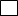            Ja                                NejPeriodÖnskad veckodagStarttid-sluttid Undantagsdatum*Önskad lokal. Ange två önskade lokaler/hallar.Önskad lokal. Ange två önskade lokaler/hallar.Helplan/halvplanTräningsgruppBarn/Ungdom (1)Vuxen (2)
Privatperson/förening (3)